Директору филиала торговой компанииЗАО «Гидромашсервис» Бородину С. Д.От …………………………………….......…….........                                                                      /Ф.И.О./Проживающего по адресу………........………......../индекс, область/…………………………………........……………............................................................................................                                                                 /город, улица, дом, квартира/Документ подтверждающий личность:        паспорт: серия................№......................................кем выдан .................................................................дата выдачи:  «       »  «                    »  «              г.»ЗаявлениеПрошу Вас оформить за наличный расчет следующую продукцию:1.2.3.4._______________                 _____________                        __________________/Число, месяц, год/                             /Подпись/                                   /Расшифровка подписи/ТелефонМашинаДиректору филиала торговой компанииЗАО «Гидромашсервис» Бородину С. Д.От …………………………………………................                                                                      /Наименование предприятия/………………………………………………..............Адрес…………………………………….…...............                                                                 /индекс, город, улица, офис/…………………………………………….…..............ИНН……………………………….........………….....КПП…………………………….........…………….....ЗаявлениеПрошу Вас оформить за наличный расчет следующую продукцию:1.2.3.4._______________                 _____________                        __________________/Число, месяц, год/                             /Подпись/                                   /Расшифровка подписи/Телефон   Машина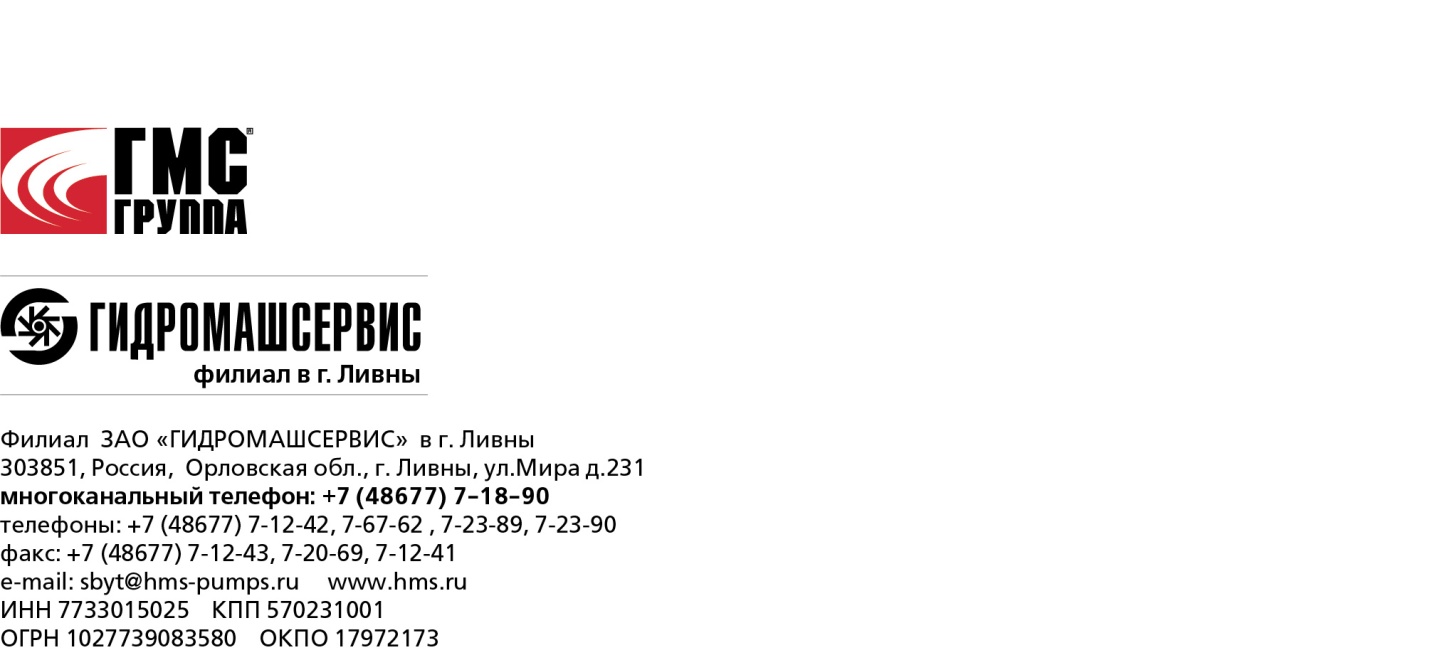 Карта основных сведений о контрагенте Директор Филиала ЗАО «ГИДРОМАШСЕРВИС»                                                                Бородин Сергей Дмитриевич.Старший бухгалтер_________________________________________________________Гринева Татьяна МихайловнаПечать предприятия1Полное и краткое наименование контрагента  Закрытое акционерное общество  «ГИДРОМАШСЕРВИС» сокращенно ЗАО «ГИДРОМАШСЕРВИС»Местонахождение127006, Российская Федерация, г.Москва, ул. Долгоруковская, д.31,стр.32Почтовый адрес303851  Россия,  Орловская обл., г. Ливны, ул. Мира д.2312Производитель/дилер, коммерческий представитель/посредникКоммерческий представитель                                                                                                                                                                                                                                                                                                                                                                                                                3Руководитель (либо лицо, имеющее право подписи), Ф.И.О.директор филиала ЗАО «ГИДРОМАШСЕРВИС» Бородин Сергей Дмитриевич4Документ, на основании которого (устав, либо доверенность) действует руководитель  доверенность №98/11-ГМС от  14.09.2011г.5    Старший  бухгалтер, Ф.И.О.Гринева Татьяна Михайловна6Ф.И.О. иных лиц уполномоченных приказом (иным распорядительным документом) или доверенностью согласно п. 6 ст. 169 НК РФ (с приложением вышеуказанных документов) на подписание счетов-фактур, товарных накладных, актов об оказании услуг по доставке груза и иных документов)зам. директора  филиала ЗАО «ГИДРОМАШСЕРВИС» Страшкевич Лев Валерьевичдоверенность № 96/11-ГМС от 01.09.2011г.зам. директора  филиала ЗАО «ГИДРОМАШСЕРВИС»  доверенность № 140/11-ГМС от 15.12.2011г.10Действующие номера телефонов/факсов с указанием кода междугородной связи(48677)тел. 7-12-42.,7-67-62 ,7-23-89,7-23-90факс: 7-12-43,7-20-69,7-12-4111Электронная почтаE-mail: sbyt@hms-pumps.ru12Идентификационный номер налогоплательщика ИННКПП773301502557023100113ОГРН-Основной государственный регистрационный номер1027739083580 14За продукцию ОАО «ГМС Насосы»Расчетный счет Корреспондентский счет Полное наименование банка Местонахождение банкаБИК4070281040000000056330101810300000000985«НОМОС-БАНК» (ОАО) г. Москва.Москва, ул. Верхняя Ращинская,3 стр.104452598515За продукцию ОАО «Ливенский завод погружных насосов»Расчетный счет Корреспондентский счет Полное наименование банка БИКМестонахождение банка4070281020001261484830101810300000000545 ЗАО «ЮниКредит Банк» 044525545119034,г. Москва, Пречистенская наб.,9/919Коды ОКПО 17972173   ОКТМО 45382000   ОКОГУ 49014ОКВЭД 29.12.9  ОКАТО 45286585000  ОКФС 16  ОКОПФ 67